Numéro de la ficheR11-O-V10-0022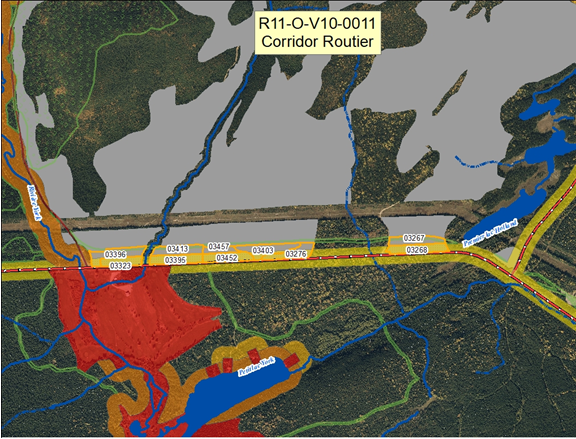 Table GIRT de l’unité d’aménagement (UA) 112-63Fiche – Évaluation des solutions possiblesaux préoccupations - PAFIOIDENTIFICATIONIDENTIFICATIONPersonne ou organisme émetteur de préoccupationDocument de référenceVille de MurdochvillePRÉOCCUPATIONUsage : XOpérationnelle : Brève description de la préoccupation et des objectifs poursuivis afin de résoudre la problématique ou d’améliorer la situation :Brève description de la préoccupation et des objectifs poursuivis afin de résoudre la problématique ou d’améliorer la situation :Demande de retrait des coupes le long de la route 198 : 03268, 03273, 03276, 03318, 03323, 03395, 03396, 03395, 03403, 03413, 03452 et 03457. Pollution visuelle et sonore. En face du Golf de Murdochville, porte d'entrée de la ville prisée pour le plein air et le paysage créer par les montagnes et la forêt.Demande de retrait des coupes le long de la route 198 : 03268, 03273, 03276, 03318, 03323, 03395, 03396, 03395, 03403, 03413, 03452 et 03457. Pollution visuelle et sonore. En face du Golf de Murdochville, porte d'entrée de la ville prisée pour le plein air et le paysage créer par les montagnes et la forêt.LOCALISATION DE LA PRÉOCCUPATIONLOCALISATION DE LA PRÉOCCUPATIONSituer brièvement le territoire concerné par la préoccupation :Situer brièvement le territoire concerné par la préoccupation :MurdochvilleMurdochvilleCarte jointe :   Oui     Non  Carte jointe :   Oui     Non  ENJEUENJEUDéveloppement récréotouristiqueDéveloppement récréotouristiqueOBJECTIFOBJECTIFle retrait de blocs de coupe / ajout de bandele retrait de blocs de coupe / ajout de bandeÉLÉMENTS DE SOLUTION EN VIGUEUR OU À VENIRÉLÉMENTS DE SOLUTION EN VIGUEUR OU À VENIRIdentifier les mesures, les modalités, les ententes, etc. qui affectent l’enjeu:Identifier les mesures, les modalités, les ententes, etc. qui affectent l’enjeu:Article 8 du RADF autorise coupe partielle dans bande de 30m le long d’un corridor routier.Article 8 du RADF autorise coupe partielle dans bande de 30m le long d’un corridor routier.SOLUTIONS POTENTIELLESSOLUTIONS POTENTIELLESIdentifier des mesures, des modalités ou des actions pour solutionner l’enjeu et documenter les principaux avantages ou inconvénients pour chacune des solutions (évaluation des impacts des solutions possibles) :Identifier des mesures, des modalités ou des actions pour solutionner l’enjeu et documenter les principaux avantages ou inconvénients pour chacune des solutions (évaluation des impacts des solutions possibles) :Considérant que les coupes partielles le long d’un corridor routier prévu à l’Article 8 du RADF sont permise et guide GIRN. Considérant que le peuplement est une pessière noire.Il est proposé de transformer les CR en CP entre la ligne d’Hydro-Québec et la route 198.Si coupe partielle, évitez le débardage sur le bord du chemin.Se référer à la fiche opérationnelle aussi sur ces blocs. Celle-ci contient une visite terrain, une période de coupe et des modalités d’interventions.Considérant que les coupes partielles le long d’un corridor routier prévu à l’Article 8 du RADF sont permise et guide GIRN. Considérant que le peuplement est une pessière noire.Il est proposé de transformer les CR en CP entre la ligne d’Hydro-Québec et la route 198.Si coupe partielle, évitez le débardage sur le bord du chemin.Se référer à la fiche opérationnelle aussi sur ces blocs. Celle-ci contient une visite terrain, une période de coupe et des modalités d’interventions.SOLUTIONS PRÉCONISÉES PAR LA TABLESOLUTIONS PRÉCONISÉES PAR LA TABLEIdentifier parmi les éléments de solutions potentielles ceux qui sont préconisés par la Table :  Identifier parmi les éléments de solutions potentielles ceux qui sont préconisés par la Table :  La solution proposé est accepté par la table.La solution proposé est accepté par la table.ÉLÉMENTS PERMETTANT DE MESURER LE RESPECT DE LA MESURE D’HARMONISATION ÉLÉMENTS PERMETTANT DE MESURER LE RESPECT DE LA MESURE D’HARMONISATION Identifier les éléments qui permettront de vérifier que la mesure d’harmonisation a été respectée et les intégrer au R176.Identifier les éléments qui permettront de vérifier que la mesure d’harmonisation a été respectée et les intégrer au R176.CONSIDÉRATIONS IMPORTANTES ET AUTRES COMMENTAIRESCONSIDÉRATIONS IMPORTANTES ET AUTRES COMMENTAIRES